  MADONAS NOVADA PAŠVALDĪBA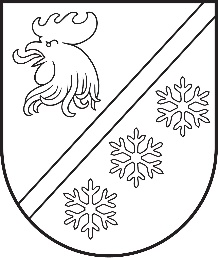 Reģ. Nr. 90000054572Saieta laukums 1, Madona, Madonas novads, LV-4801 t. 64860090, e-pasts: pasts@madona.lv ___________________________________________________________________________MADONAS NOVADA PAŠVALDĪBAS DOMESLĒMUMSMadonā2023. gada 30. novembrī						        	     		      Nr. 782									    (protokols Nr. 22, 59. p.)Par Madonas novada pašvaldības rīcības programmas “Priekšlaicīgas mācību pārtraukšanas prevencijas sistēma un ieviešanas plāns” apstiprināšanu2017. gada 26. septembrī Madonas novada pašvaldība noslēgusi sadarbības līgumu ar Izglītības kvalitātes valsts dienestu (Nr.P6-13/51) par dalību Eiropas Savienības fondu darbības programmas "Izaugsme un nodarbinātība" 8.3.4. specifiskā atbalsta mērķa "Samazināt priekšlaicīgu mācību pārtraukšanu, īstenojot preventīvus un intervences pasākumus" projektā Nr. 8.3.4.0/16/I/001 “Atbalsts priekšlaicīgas mācību pārtraukšanas samazināšanai” (turpmāk – projekts PuMPuRS). Pēc administratīvi teritoriālās reformas tika pārņemtas arī Lubānas novada un Cesvaines novada līgumsaistības attiecībā uz šī projekta īstenošanu.Projekta PuMPuRS īstenošanā iesaistījās 16 Madonas novada pašvaldības vispārējās izglītības iestādes, mērķauditorija sākotnēji bija 5.-12.klašu skolēni, vēlāk jau 1-12. klašu skolēni. Laika periodā no 2018./2019. līdz 2022./2023.mācību gadam projektā iesaistīti 457 skolēni (tajā skaitā 167 meitenes, 290 zēni), sagatavoti un īstenoti 966 individuālā atbalsta plāni (tajā skaitā 349 meitenēm, 617 zēniem). Biežāk identificētie riski saistīti ar mācību darbu/izglītības iestādi (uzvedības problēmas, valodas barjera, iekavēta mācību satura apguve iepriekšējā izglītības posmā, zemi mācību sasniegumi, grūtības mācību satura apguvē, liela slodze (mācību darbs/interešu izglītība/profesionālā ievirze), konflikti ar klases/skolas/kursa biedriem, otrgadniecība) un ģimeni (konfliktējošas attiecības ģimenē). Individuālā atbalsta plāni pamatā ietvēra individuālās konsultācijas ar atbalsta speciālistiem un mācību priekšmetos (visbiežāk matemātikā, latviešu valodā, angļu valodā). Madonas novada pašvaldībā ekonomiskie riski nav identificēti kā PMP riski, jo Madonas novada pašvaldība šobrīd visiem izglītojamajiem no 1.-12.klasei neatkarīgi no viņu dzīvesvietas nodrošina 100% kompensētu ēdināšanu, tiek kompensēti arī ceļa izdevumi nokļūšanai izglītības iestādē (tajā skaitā profesionālās ievirzes izglītības iestādēs). Projekta PuMPuRS ietvaros Madonas novadā apgūtais finansējums laika periodā no 2017.- 2023.gadam sastāda EUR 516 145,96.Projekta PuMPuRS īstenošanas nosacījumi paredz, ka līdz 2023. gada beigām projektā iesaistītās pašvaldības ir izstrādājušas tematisku rīcību programmu, kas nosaka pašvaldības līmeņa priekšlaicīgas mācību pārtraukšanas (turpmāk – PMP) prevencijas sistēmu un prioritātes.PMP nopietni ierobežo izglītojamo izaugsmi un panākumu gūšanu profesionālajā jomā, kā arī padziļina vai turpina padziļināt nabadzību un sociālo izolētību. Tādējādi tie rada gan sociālas problēmas, gan palielina sociālās atstumtības risku. PMP samazināšana un jauniešu izglītības sasniegumu uzlabošana ir vērsta uz ilgtspējīgu izaugsmi un atbilst gan “gudras izaugsmes” mērķim, paaugstinot prasmju līmeni, gan “integrējošas izaugsmes” mērķim, mazinot vienu no galvenajiem bezdarba un nabadzības riska faktoriem.Rīcības programmas “Priekšlaicīgas mācību pārtraukšanas prevencijas sistēma un ieviešanas plāns” (turpmāk – Rīcības programma) izstrādes mērķis ir pilnveidot Madonas novada pašvaldības līmeņa PMP prevencijas sistēmu, kas veicinātu izglītojamo izglītības snieguma uzlabošanos un ilgtspējīgu izaugsmi. Rīcības programma ir vidēja termiņa pašvaldības plānošanas dokuments, kurā analizēta PMP aktualitāte un izvirzīti stratēģiskie mērķi un pasākumi tās novēršanai. Rīcības programmas ieviešanas un uzraudzības sistēmas pamatuzdevums ir nodrošināt savlaicīgu un rezultatīvu PMP prevencijas aktivitāšu ieviešanu, sistēmas īstenošanu un analīzi.Rīcības programma ir papildināma atbilstoši Eiropas Savienības, valsts un reģionāla mēroga aktualitātēm izglītības politikā, tajā skaitā ņemot vērā informāciju par nākamajā plānošanas periodā pieejamajiem Eiropas Savienības u.c. finanšu resursiem.Rīcības programmas izstrāde norisinājās no 2023. gada maija līdz novembrim, piedaloties Madonas novada pašvaldības speciālistiem no Madonas novada Centrālās administrācijas Izglītības nodaļas un Attīstības nodaļas, Madonas novada Sociālā dienesta, Madonas novada bāriņtiesas, Madonas novada pašvaldības policijas un Valsts policijas.Pamatojoties uz Ministru kabineta noteikumi 2016. gada 12. jūlija noteikumu Nr. 460 “Darbības programmas "Izaugsme un nodarbinātība" 8.3.4. specifiskā atbalsta mērķa "Samazināt priekšlaicīgu mācību pārtraukšanu, īstenojot preventīvus un intervences pasākumus" īstenošanas noteikumi” 19.4. un 19.5. punktu, ņemot vērā 16.11.2023. Izglītības un jaunatnes lietu komitejas atzinumu, atklāti balsojot: PAR – 17 (Aigars Šķēls, Aivis Masaļskis, Andris Dombrovskis, Andris Sakne, Artūrs Čačka, Artūrs Grandāns, Arvīds Greidiņš, Gunārs Ikaunieks, Guntis Klikučs, Iveta Peilāne, Kaspars Udrass, Māris Olte, Rūdolfs Preiss, Sandra Maksimova, Valda Kļaviņa, Vita Robalte, Zigfrīds Gora), PRET – NAV, ATTURAS – NAV, Madonas novada pašvaldības dome NOLEMJ:Apstiprināt Madonas novada pašvaldības rīcības programmu “Priekšlaicīgas mācību pārtraukšanas prevencijas sistēma un ieviešanas plāns”.Madonas novada Centrālās administrācijas Izglītības nodaļai informēt Izglītības kvalitātes valsts dienestu kā par Eiropas Savienības projekta Nr. 8.3.4.0/16/I/001 “Atbalsts priekšlaicīgas mācību pārtraukšanas samazināšanai” ieviešanu atbildīgo iestādi par Madonas novada pašvaldības rīcības programmas “Priekšlaicīgas mācību pārtraukšanas prevencijas sistēma un ieviešanas plāns” apstiprināšanu.Pielikumā: Madonas novada pašvaldības rīcības programma “Priekšlaicīgas mācību pārtraukšanas prevencijas sistēma un ieviešanas plāns”.Domes priekšsēdētāja vietnieks				            Z. Gora	Seržāne 26136230ŠIS DOKUMENTS IR ELEKTRONISKI PARAKSTĪTS AR DROŠU ELEKTRONISKO PARAKSTU UN SATUR LAIKA ZĪMOGU